 АДМИНИСТРАЦИЯ 
ЛЕНИНСКОГО МУНИЦИПАЛЬНОГО РАЙОНА
ВОЛГОГРАДСКОЙ ОБЛАСТИ______________________________________________________________________________ПОСТАНОВЛЕНИЕ (проект)От                 №        О внесении изменений в постановление администрации Ленинского муниципального района Волгоградской области от 24.10.2017 № 524 «Об утверждении муниципальной программы «Капитальное строительство и развитие социальной сферы Ленинского муниципального района»В соответствии с решением Ленинской районной Думы Волгоградской области №_______ от ______ «О внесении изменений в решение Ленинской районной Думы № 67/256 от 20.12.2018 г. «О бюджете Ленинского муниципального района на 2019 год и на плановый период 2020 и 2021 годов», решением Ленинской районной Думы Волгоградской области №________ от____________«О бюджете Ленинского муниципального района на 2020 год и на плановый период 2021 и 2022 годов», руководствуясь статьей 22 Устава Ленинского муниципального района Волгоградской области,администрация Ленинского муниципального районаПОСТАНОВЛЯЕТ:Внести в муниципальную программу Ленинского муниципального района Волгоградской области «Капитальное строительство и развитие социальной сферы Ленинского муниципального района», утвержденную постановлением администрации Ленинского муниципального района Волгоградской области от 24.10.2017 № 524 «Об утверждении муниципальной программы «Капитальное строительство и развитие социальной сферы Ленинского муниципального района» (в редакции постановлений от 21.12.2017 № 634, от 30.07.2018 № 445, от 16.01.2019 № 20) изменения следующего содержания:        1.1.  В Паспорте Программы позицию «Целевые показатели Программы (подпрограммы)» изложить в следующей редакции:         «1. Количество социальных объектов, подлежащих реконструкции и модернизации –2ед.2.Количество установленных газовых блочно-модульных котельных - 3 штуки.».         1.2. В Паспорте Программы позицию «Объемы и источники финансирования Программы (подпрограммы)» изложить в следующей редакции:«Общий объем финансирования Программы составляет – 11979,48 тысяч рублей, в том числе за счет средств:федерального бюджета – 0,00 тысяч рублей;областного бюджета – 0,00 тысяч рублей;бюджета района – 11979,48 тысяч рублей,в том числе по годам:федеральный бюджет:0,00 тысяч рублей – 2018 год;0,00 тысяч рублей – 2019 год; 0,00 тысяч рублей – 2020 год;0,00 тысяч рублей – 2021 год;0,00 тысяч рублей – 2022 год;0,00 тысяч рублей – 2023 год,областной бюджет:0,00 тысяч рублей – 2018 год; 0,00 тысяч рублей – 2019 год; 0,00 тысяч рублей – 2020 год;0,00 тысяч рублей – 2021 год; 0,00 тысяч рублей – 2022 год;0,00 тысяч рублей – 2023 год,бюджет района:0,00 тысяч рублей – 2018 год; 0,00 тысяч рублей – 2019 год; 3990,00 тысяч рублей – 2020 год;2389,48 тысяч рублей – 2021 год;3100,00 тысяч рублей – 2022 год; 2500,00 тысяч рублей – 2023 год».         1.3. В Паспорте Программы позицию «Ожидаемые результаты реализации Программы (подпрограммы)» изложить в следующей редакции:«Реконструкция здания МКОУ «Ленинская СОШ № 2» Ленинского муниципального района Волгоградской области;Реконструкция здания хозяйственного помещения в МКДОУ «Детский сад № 1 «Буратино» Ленинского муниципального района Волгоградской области (корпус 2 по адресу г. Ленинск ул. Комсомольская, 28);Перевод на автономное отопление МКОУ «Царевская СОШ» Ленинского муниципального района Волгоградской области и МБДОУ «Царевский детский сад» Ленинского района Волгоградской области; Перевод на автономное отопление МКОУ «Заплавинская СОШ» Ленинского муниципального района Волгоградской области и МБДОУ «Заплавинский детский сад» Ленинского района Волгоградской области; Техническое перевооружение системы отопления МКДОУ "Маляевский детский сад" с. Маляевка Ленинского муниципального района Волгоградской области       Объем экономии бюджетных средств в  результате перевода котельных на газовое топливо на 20%» 1.4. Абзац 4 раздела 1 Программы «Общая характеристика сферы реализации муниципальной программы» изложить в следующей редакции: «Для решения вопросов по теплоснабжению социальных объектов в соответствии с нормативами и достижению постоянного теплового режима в отопительный период, Программой предусматривается  перевод на автономное отопление МКОУ «Царевская СОШ» Ленинского муниципального района Волгоградской области и МКДОУ «Царевский детский сад» Ленинского муниципального района Волгоградской области, МКОУ «Заплавинская СОШ» Ленинского муниципального района Волгоградской области и МКДОУ «Заплавинский детский сад» Ленинского муниципального района Волгоградской области, техническое перевооружение системы отопления МКДОУ "Маляевский детский сад" с. Маляевка Ленинского муниципального района Волгоградской области».	1.5. Абзац 3 раздела 3 Программы «Целевые показатели муниципальной программы и ожидаемые конечные результаты реализации муниципальной программы» изложить в следующей редакции: «Ожидаемыми результатами реализации Программы являются: реконструкция здания МКОУ «Ленинская СОШ № 2» Ленинского муниципального района Волгоградской области; реконструкция здания хозяйственного помещения в МКДОУ «Детский сад № 1 «Буратино» Ленинского муниципального района Волгоградской области (корпус 2 по адресу: г. Ленинск, ул. Комсомольская, 28); перевод на автономное отопление МКОУ «Царевская СОШ» Ленинского муниципального района Волгоградской области и МКДОУ «Царевский детский сад» Ленинского муниципального района Волгоградской области; МКОУ «Заплавинская СОШ» Ленинского муниципального района Волгоградской области и МКДОУ «Заплавинский детский сад» Ленинского муниципального района Волгоградской области; техническое перевооружение системы отопления МКДОУ "Маляевский детский сад" с. Маляевка Ленинского муниципального района Волгоградской области объем экономии бюджетных средств в результате перевода котельных на газовое топливо на 20%».          1.6. Раздел 4. Программы «Обобщенная характеристика основных мероприятий муниципальной программы (подпрограммы)» изложить в следующей редакции:«Обобщенная характеристика основных мероприятий муниципальной программы (подпрограммы)Программа содержит две подпрограммы:- подпрограмма 1 «Строительство и модернизация социальных объектов».- подпрограмма 2 «Газификация».Подпрограмма 1 «Строительство  и модернизация  социальных объектов» предусматривает выполнение следующих мероприятий:- реконструкция здания МКОУ «Ленинская СОШ № 2» Ленинского муниципального района Волгоградской области;- реконструкция здания хозяйственного помещения в МКДОУ «Детский сад № 1 «Буратино» Ленинского муниципального района Волгоградской области (корпус 2 по адресу: г. Ленинск, ул. Комсомольская, 28;Подпрограмма 2 «Газификация» предусматривает выполнение следующих мероприятий:- перевод на автономное отопление МКОУ «Царевская СОШ» Ленинского муниципального района Волгоградской области и МКДОУ «Царевский детский сад» Ленинского муниципального района Волгоградской области;- перевод на автономное отопление МКОУ «Заплавинская СОШ»  Ленинского муниципального района Волгоградской области и МКДОУ «Заплавинский детский сад» Ленинского муниципального района Волгоградской области;- техническое перевооружение системы отопления МКДОУ "Маляевский детский сад" с. Маляевка Ленинского муниципального района Волгоградской области.Перечень мероприятий соответствует форме 2 (прилагается)».1.7. Раздел 5 Программы «Обоснование объема финансовых ресурсов, необходимых для реализации муниципальной программы» изложить в следующей редакции: «Обоснование финансирования Программы является необходимость в реконструкции, строительстве, модернизации  общеобразовательных организаций и потребность в переводе на газовое отопление общеобразовательных организаций с целью приведения их в соответствии с нормативными требованиями. Программа  обеспечивает эффективное решение проблем в области экономического, экологического, социального и культурного развития Ленинского муниципального района. Общий объем финансирования программы составляет – 11979,48 тысяч рублей, в том числе за счет средств:федерального бюджета - 0,00 тысяч рублей;областного бюджета – 0,00 тысяч рублей;бюджета района  – 11979,48 тысяч рублей,в том числе по годам:федеральный бюджет:0,00 тысяч рублей – 2018 год; 0,00 тысяч рублей – 2019 год; 0,00 тысяч рублей – 2020 год;0,00 тысяч рублей – 2021 год; 0,00 тысяч рублей – 2022 год; 0,00 тысяч рублей – 2023 год,областной бюджет:0,00 тысяч рублей – 2018 год; 0,00 тысяч рублей – 2019 год; 0,00 тысяч рублей – 2020 год;0,00 тысяч рублей – 2021 год;0,00 тысяч рублей – 2022 год; 0,00 тысяч рублей – 2023 год,бюджет района:0,00 тысяч рублей – 2018 год;0,00 тысяч рублей – 2019 год; 3990,00 тысяч рублей – 2020 год; 2389,48 тысяч рублей – 2021 год; 3100,00 тысяч рублей – 2022 год;2500,00 тысяч рублей – 2023 год.Ресурсное обеспечение муниципальной программы соответствует форме 3 (прилагается)».           1.7 Раздел 7 Программы «Перечень имущества, создаваемого (приобретаемого) в ходе реализации муниципальной программы. Сведения о правах на имущество, создаваемого (приобретаемого) в ходе реализации муниципальной программы» дополнить абзацами 12,13 следующего содержания:«Техническое перевооружение системы отопления МКДОУ "Маляевский детский сад" с. Маляевка Ленинского муниципального района Волгоградской области:Срок начала проектирования 2020 год, строительства –2022- 2023 год, объем финансирования: 2020 год – 600,00 тысяч рублей, 2021год -0,00 тысяч рублей, 2022год -0,00 тысяч рублей, 2023 год – 0,00 тысяч рублей. Бюджет Ленинского муниципального района: 2020 год – 600,00 тысяч рублей, 2021год -0,00 тысяч рублей, 2022год -0,00 тысяч рублей, 2023 год – 0,00 тысяч рублей».	1.8.Формы 1, 2, 3 к муниципальной программе «Капитальное строительство и развитие социальной сферы Ленинского муниципального района», утверждённые вышеуказанным постановлением, изложить согласно приложениям (программа прилагается).2. Постановление вступает в силу с момента его подписания и подлежит официальному обнародованию.Временно исполняющий обязанности главы администрацииЛенинского муниципального района 				   А.В. Денисов 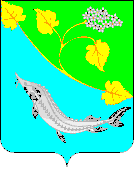 